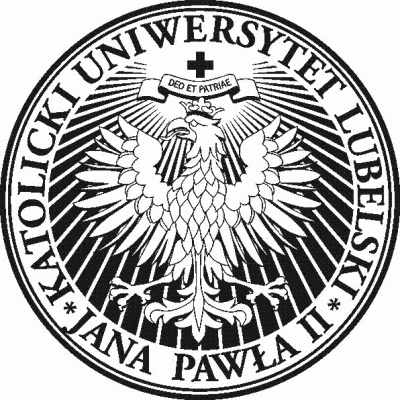 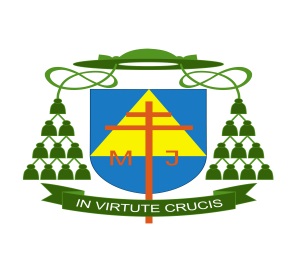 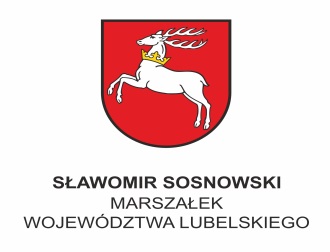 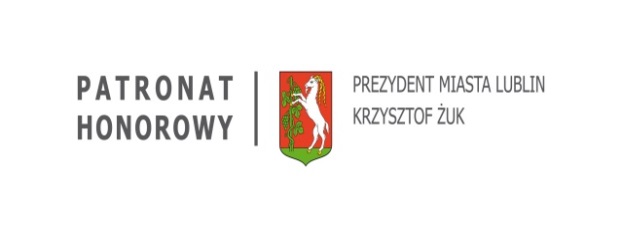 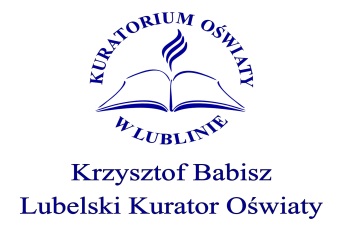 Katedra Pedagogiki Opiekuńczej Katolickiego Uniwersytetu Lubelskiego Jana Pawła II zaprasza do udziału 
w I Ogólnopolskiej Konferencji Naukowej z seriiCzłowiek a aktywność kulturowo-społeczna i opiekuńczo-wychowawczana temat:"Aktywność opiekuńczo-wychowawcza w różnych okresach ludzkiego życia"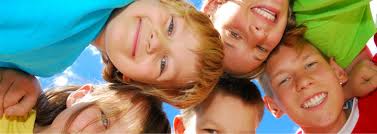 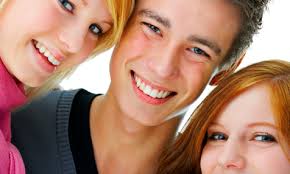 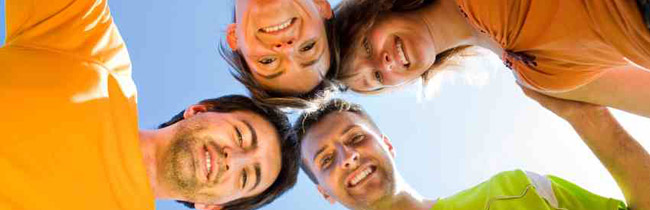 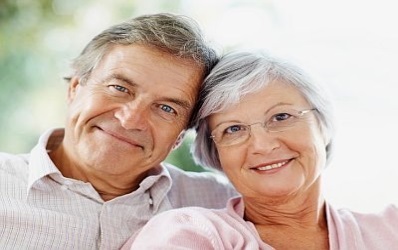 Konferencja odbędzie się w dniu 21 października 2015 r. (środa)na Katolickim Uniwersytecie Lubelskim Jana Pawła II  w Lublinie.ul. Droga Męczenników Majdanka 70; 20-325 Lublin Aula im. prof. Stefana Kunowskiego (109)Campus KULPatronat Honorowy Ks. abp prof. dr hab. Stanisław Budzik - JE Metropolita Lubelski, Wielki Kanclerz KULSławomir Sosnowski - Marszałek Województwa LubelskiegoKrzysztof Żuk, Prezydent LublinaKrzysztof Babisz, Lubelski Kurator OświatyKomitet Naukowy KonferencjiProf. dr hab. Urszula Paprocka-Piotrowska (Prorektor KUL); prof. dr hab. Krystyna Chałas (KUL); prof. dr hab. Henryk Cudak (SAN w Łodzi); prof. zw. dr hab. Wanda Harkot (UP w Lublinie); O. dr hab. Roman Jusiak (prof. KUL); prof. dr hab. Czesław Kępski (KUL); Ks. dr hab. Adam Maj (prof. KUL); prof. dr hab. Zofia Kawczyńska-Butrym (UMCS);  prof. dr hab. Janina Kostkiewicz (UJ); prof. dr hab. Kazimiera Krakowiak  (KUL);  prof. dr hab. Andrzej Sowiński (USZ); prof. dr hab. Marian Surdacki (KUL); prof. dr hab. Franciszka Wanda Wawro (KUL); dr hab. Teresa Olearczyk, prof. KA (KA); ks. dr hab. A. Łuczyński (KUL); dr Lidia Pietruszka ( KUL),  dr Tomasz Wach (KUL). Cele konferencjiCelem planowanej w tym roku konferencji będzie dążenie do wzbogacenia teorii praktyki działań opiekuńczo-wychowawczych oraz wymiana doświadczeń dotyczących tego typu aktywności. Podejmowane zagadnienia wpisują się w ożywioną w ostatnich latach ogólnopolską dyskusję nad kondycją polskiego systemu opieki i wychowania. Będziemy poszukiwać skutecznych metod przeciwdziałania zjawiskom powodującym wzrost zapotrzebowania na działania opiekuńcze oraz dążyć do wypracowywania metodyk pracy opiekuńczo-wychowawczych w różnych okresach i sytuacjach ludzkiego życia, a także rozwiązywania problemów związanych z pracą socjalną i aktywnością opiekuńczo-wychowawczą.Obszary tematyczne konferencjiZałożenia teoretyczne aktywności opiekuńczychOpieka w okresie prenatalnym i dziecięcymPotrzeby opiekuńcze w okresie przedszkolnym i szkolnymOpieka w okresie adolescencjiZadania opiekuńcze rodziny ze szczególnymi potrzebamiOpieka a środowisko lokalneDo udziału w konferencji serdecznie zapraszamy wszystkich zainteresowanych  aktywnością kulturowo-społeczną i opiekuńczo-wychowawczą. Szczególnie zapraszamy pracowników naukowo-dydaktycznych, reprezentujących pedagogikę opiekuńczą oraz dyscypliny z nią współpracujące, a także nauczycieli i wychowawców działających w sferze opiekuńczo-wychowawczej. Zapraszamy wszystkie osoby zainteresowane wskazaną tematyką. Koszt uczestnictwa200 zł- czynny udział w konferencji ( referat, komunikat z badań) 150 zł- czynny udział doktoranta 50 zł- udział bierny w konferencji Opłata obejmuje przerwę kawową, obiad, materiały konferencyjne oraz publikację artykułu monografii naukowej (po uprzedniej pozytywnej recenzji). Oplatę należy przesłać na konto bankowe o numerze: Bank PeKaO SA III O/ Lublin 59 1240 2382 1111 0000 3926 2147 z tytułem przelewu: „ Aktywność opiekuńczo-wychowawcza” do dnia 04.10.2015r. Ważne terminy 04.10.2015r.- przesłanie wypełnionych kart uczestnictwa04.10.2015r.- wniesienie opłaty konferencyjnej na konto 14.10.2015r.- przesłanie programu konferencji21.11.2015r.- przesłanie tekstu do recenzjiSzczegółowych informacji na temat konferencji można uzyskać na stronie internetowej Katedry Pedagogiki Opiekuńczej, bezpośrenio w katedrze bądź wysyłając e-maila na adres konferencji jak również u sekretarza konferencji:pedagogika.opiekuncza.kul@gmail.comhttp://www.kul.pl/katedra-pedagogiki-opiekunczej,art_5572.htmlIlona Gumińska- sekretarz tel. 505 117 626 Patronat Medialny 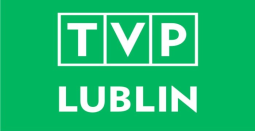 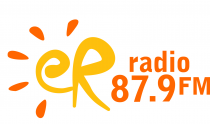 Komitet Organizacyjny Konferencji O. dr hab. Roman Jusiak, prof. KUL – przewodniczący Ks. dr hab. Andrzej Łuczyński mgr Alicja Orzeszek mgr Ilona Gumińska mgr Elżbieta Jurak							Serdecznie zapraszamy !